Diretoria de Formação de Professores da Educação Básica - DEBDeclaração para fins de atendimento do inciso V do item 4.1 do Edital 07/2018 do Programa Institucional de Bolsa de Iniciação à Docência - Pibid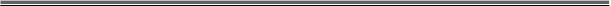 DECLARAÇÃOEu , CPF nº , representante da Instituição de Ensino Superior , inscrita com e-MEC nº , em observância ao disposto no inciso V do item 4.1 do Edital Capes nº 07/2018, declaro que a IES compromete-se a reconhecer a carga horária das atividades realizadas pelo licenciando no Pibid como horas de prática como componente curricular / atividades teórico-práticas, observado o Projeto Pedagógico do Curso de Licenciatura. Assinatura e Carimbo do Pró-reitor